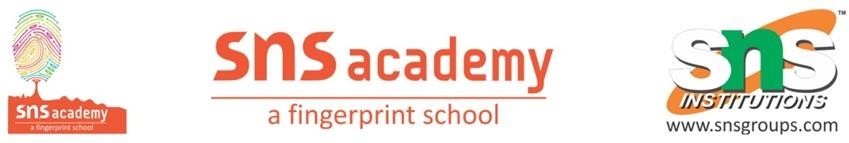 ENGLISHGRADE IIIWORKSHEET 1A ____________ of ants was marching in line.I gave my mother a _____________ of flowers for her birthday.We were surrounded by a ___________ of bees.Their garden had a _____________ of trees.The party had a special performance by a _____________ of musicians.The safari included spending time with a _____________ of lions.The animal shelter had a ____________ of kittens for adoption.They saw a ____________ of ships at the harbour.A ___________ of sheep was grazing in the farm.The ___________of students was staging a play in the auditorium.I.Fill in the blanks with collective nouns. II.Match the following. a colony of birds (   )a shoal of people (   )a bouquet ofmonkeys (   )a flight of wolves (   )a crowd of ants (   )a herd of draws (   )a pack of papers (   )a chest of flowers (   )a stack of fish (   )a troop of elephants (   )